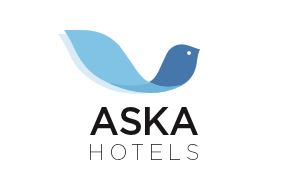 ASKA BAYVIEW RESORTALL INCLUSIVE CONCEPTSUMMER FOOD & BEVERAGE:Breakfast, late breakfast, lunch, dinner on open buffetMidnight soup Theme evening in main Restaurant All soft drinks, hot drinks (except Turkish coffee), local alcoholic drinks 10:00-24:00 Mini bar only water Open Buffet in Main Restaurant: Breakfast	: 07:30-10:00 (Rest. & terrace)Late Breakfast	: 10:00-10:30 (Rest.)Lunch		: 12:30-14:00 (Rest. & terrace)Dinner		: 19:00-21:00 (Rest. & terrace)Midnight soup	: 23:30-00:30 (Rest.)DRINKS:Breakfast	: Concentrated juices, hot drinksLate Breakfast	: Concentrated juices, hot drinks Lunch       	: Soft / hot drinks, local alcoholDinner       	: Soft / hot drinks, local alcoholA’ LA CARTE RESTAURANT / for dinner 19:00-21:00) One time in a week with reservation (June-September)Fish Restaurant		: Sea FoodLobby Bar		: 10:00-00:00 (Soft / hot drinks, local   Alcohol)Snack Bar 		: 11:00-17:00 (Beer, soft / hot drinks)Pool Bar		: 10:00-00:00 (Soft / hot drinks, local   Alcohol)Disco Bar		: 00:00-02:00 (All drinks with charge)Time for café break     : 16:00-17:00 (snack bar)Ice cream		: 17:00-18:00 (near the pool bar)Traditional Pan Cake	: 11:30-16:00 (Gözleme-Mama House)On the departure day you have to leave the room at 12:00 pm and check- in time at 14:00 pm.Outdoor children swimming poolSpecial baby chairs in RestaurantSPORTS:Turkish Bath & saunaAerobic, water gym, water games1 pool with water slides1 outdoor  swimming poolENTERTAINMENT: AmphitheaterSoft animasyonDisco (00:00-02:00)ADDITIONAL FACILITIES:Pool/beach sun beds, umbrellas, towelsWireless internet in the lobbyMinibar (only  water)CHARGE SERVİCES:Laundry serviceWireless internet in the roomBabysitting service, Doctor serviceTelephone / faxSPA and beauty serviceAll import drinks and special wines, fresh Juices,    Turkish coffeeAll drinks after 00:00 hourAll drinks in DiscoShopping Center, Photo Shop, Rent a Car,Safe in the roomThank you very much for your preferring our hotel and have a nice holiday!